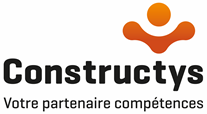 MODALITES DU REFERENCEMENTADEC Formation Vente Transition Ecologique MultimodalePrésentation de Constructys – Opérateur de compétences de la constructionCONSTRUCTYS : L’Opérateur de Compétences des Branches professionnelles du Bâtiment, des Travaux Publics et du Négoce des Matériaux de constructionDepuis le 1er avril 2019, Constructys est l’Opérateur de compétences de la Construction et contribue au développement de la formation professionnelle des salariés des branches du Bâtiment, du Négoce des matériaux de Construction et des Travaux Publics. Constructys est donc au service de ses 249 562 entreprises adhérentes et 1 571 431 salariés.Sa mission est d’apporter aux entreprises de la Construction des réponses pragmatiques et opérationnelles sur le développement des compétences pour :Accroître les savoir-faire et l’expertise de leurs salariés (Plan de développement des compétences) et ainsi favoriser la pérennité et la performance des entreprises,Sécuriser les parcours professionnels des jeunes entrant dans la profession (contrat d’apprentissage et contrat de professionnalisation), des salariés (dispositif PRO-A) et des demandeurs d’emploi en renforçant leurs compétences,Leur faciliter l’accès à la qualification et la certification tout en déployant une politique de Gestion des Emplois et des parcours Professionnels – GEPP – répondant aux attentes des 3 branches professionnelles.Les services emploi, ressources humaines et formation sont portés par le service de proximité de CONSTRUCTYS bénéficiant de 14 implantations territoriales en France métropolitaine et dans les DOM. Ils vont à la rencontre des entreprises du secteur, pour écouter et analyser leurs besoins, les conseiller et les accompagner pour réaliser et financer leurs projets de formation.En 2022, Constructys a financé la formation de 290 548 stagiaires et engagé 177 millions d’euros au titre de la formation professionnelle et de l’apprentissage.CONSTRUCTYS PACA est l’une des 14 implantations territoriales. Elle informe, accompagne et conseille plus de 26 912 entreprises et 127 142 salariés, dont près de 95 % de TPE de moins de 11 salariés.Périmètre du présent référencement Le présent référencement a pour objet de référencer des organismes de formation en capacité d’intervenir pour des entreprises de la branche de la Distribution des Matériaux de Construction sur la région Provence-Alpes-Côte d’Azur (PACA).Les organismes de formation sont libres de candidater pour une ou plusieurs thématiques et pour un ou plusieurs départements.Les organismes de formation ainsi référencés pourront être sollicités par les entreprises sur les thématiques et les modalités définis pour ce référencement.Le référencement se fait au niveau régional, par Constructys PACA, dans le cadre du service de proximité auprès des adhérents et des entreprises. 2 – CONTEXTE DU PRESENT REFERENCEMENT
En 2021, au regard du contexte économiques et en complémentarité des travaux conduits dans le cadre des EDEC au niveau national et des préconisations en termes de plan d’actions qui en découlent, les partenaires des branches du Bâtiment, des Travaux Publics et des Distributeurs de Matériaux de Construction se sont engagés à s’investir collectivement dans la réalisation d’actions dans la cadre d’un ADEC pour les années 2021-2024.Les travaux prévus à l’AXE 3 (rénovation et d’adaptation de l’offre de formation) pour la branche des Distributeur de Matériaux ont défini les priorités et modalités nécessaires pour répondre à la situation et aux besoins des entreprises et des salariés de cette branche. Les thématiques et modalités de formation qui en découlent et définies pour ce référencement feront l’objet d’un accompagnement financier dans la cadre de l’AXE 4 de l’ADEC PACA de la Construction 2021-2024 (Accompagner le maintien et la montée en compétences des professionnels).L’objectif global est de permettre la mise en œuvre de formations, avec la mobilisation des fonds de l’Etat (ADEC)  et viseront à développer les compétences en matière de technique de vente ainsi que l’aptitude à proposer un panel de solutions rationnelles au regard des enjeux écologiques, permettant aux acteurs de la branche d’investir pleinement leur rôle de prescripteur dans le secteur de la construction, intermédiaires entre les industriels du bâtiment et les utilisateurs des produits de construction.La mise en œuvre de ces actions s’inscrit dans le cadre de la transition écologique. Elle se caractérise par une évolution des compétences basée sur un modèle de développement durable qui renouvelle les façons de vendre et gérer les produits de la construction.Cette transition est nécessaire pour répondre aux grands enjeux environnementaux et à la multiplication des risques sanitaires environnementaux.Une règlementation importante s’impose aux entreprises de la Construction, avec notamment la Loi ELAN (2018), la loi Climat et résilience (2021), le REP élargie (2023) et la RE 2020.Les entreprises de la branche Distribution des Matériaux de Construction doivent être un acteur majeur de ce changement.Enfin en dernier lieu, une attention particulière et transversale sera portée à l’usage et aux pratiques numériques, tout apport jugé pertinent pourra venir enrichir les modules proposés.OBJET DU REFERENCEMENTLe présent appel vise à référencer des organismes de formation en capacité d’intervenir sur le territoire régional ou départemental, pour la mise en œuvre de formations dans une organisation multimodale, sur les thématiques suivantes :THEME 1 – ENJEUX ECOLOGIQUES DE LA CONSTRUCTION ET DISTRIBUTEURS DE MATERIAUX DE CONSTRUCTION Proposition de déclinaison du module 1 :Les grands enjeux de la transition écologique et l’impact sur les distributeurs de Matériaux de Construction Le rôle des distributeurs de Matériaux de Construction dans la transition écologique : vendeur et prescripteurLes lois et les moyens : RE2020, loi AGEC et REP PMCB, les produits biosourcés, l’écoconception / l’écoconstructionLa mise en œuvre dans la branche, exemple de cas pratiques : observation de modèles d’organisations déjà en place invitant à réfléchir à : comment organiser la REP dans notre structure THEME 2 – TECHNIQUES DE VENTE / RELATION CLIENT (référentiels CQP) Proposition de déclinaison du module 2 :Appréhender les besoins d’un client et conduire un entretien de vente dans une agence ou en visite client Proposer des solutions adaptées prenant en compte la transition écologique en lien avec le contexte et la demandeUtiliser et mettre en œuvre les outils numériques pour les procédures en matière de gestion commerciale Communiquer avec les clients, les interlocuteurs et l’équipe de l’agence THEME  3 – CONNAISSANCE DES PROCEDES ET MATERIAUX DE LA CONSTRUCTION Proposition de déclinaison du module 3 :Connaitre dans sa spécialité l’ensemble des solutions pour une même demande et les différencierReconnaitre les matériaux et solutions écologiques / non écologiques : en quoi et pourquoi Echange et partage de pratiques :  intérêts et préférences dans l’offre commerciale disponible, stratégies commerciales : argumentaire et sémantique, stratégies d’évitement et demandes non gérées – Exemple de cas pratique sous forme de jeux de rôle : demande complexe, client exigeant, chantier spécifique… Proposer des modèles de fiche produits facilement réalisables et reproductiblesTHEME 4 – IMPACT DE LA TRANSITION ECOLOGIQUE SUR LES ACTIVITES AU QUOTIDIENProposition de déclinaison du module 4 :Comment et pourquoi devient-on acteur de la transition écologique par champs d’activité : force de vente, logistique, managementDémarches responsables en interne dans sa fonction au quotidien : maitrise de l’énergie, réduction des déchets, préservation de la biodiversité…APPROCHE TRANSVERSALE A DEVELOPPER – Dans le cadre de la transition numérique et en parallèle de ces thématiques, il serait appréciable que les organismes de formation soient sensibles à avoir une connaissance des outils numérique utile au secteur.L’obtention du référencement ne procure au prestataire aucun engagement en tant que tel à réaliser effectivement des formations. Le choix d’un organisme de formation parmi l’ensemble des organismes de formation référencés relève uniquement de l’entreprise concernée.5 – MODALITES ATTENDUS ET METHODESPour rappel, il s’agira de proposer des formations ponctuelles, modulaires très ciblées, faciles d’accès et de mise œuvre, avec un impact minimum sur l’activité de production.Afin de rester conforme aux conditions d’utilisation des fonds de l’adec, les actions de formation auront une durée minimum de 21 H.Une offre multimodale :L’utilisation de méthode en distanciel est à privilégier du fait de la disparité géographique des entreprises et en vue de préserver chez l’apprenant le lien avec la culture de l’entreprise, de pouvoir partager directement avec ses collaborateurs les connaissances acquises. Les entreprises pourront mobiliser le temps, le matériel et le lieu pour permettre à l’apprenant de se former au sein de l’entreprise.Les regroupements en centre de formation ou lieu dédié favorisant la dynamique de groupe seront prévus dans le respect d’une organisation de l’action de formation en adéquation avec les objectifs. Une ingénierie subtile et orchestrée :Afin de mettre en œuvre cette offre de formation complexe, dans la forme comme dans le fond, il sera nécessaire de déployer en amont une ingénierie pédagogique et de formation finement élaborée.Il conviendra dans un premier temps de s’approprier pleinement la culture et les enjeux de la branche, en matière de compétences, de dynamique, de perspectives et de champs d’action. La variété de public potentiel, métiers et fonctions, niveau de formation et/ou d’expérience dans la branche, nécessitera l’élaboration de méthodes et d’outils pédagogiques innovants, transversaux et adaptables aux différents cas de figure : supports et activités, positionnement, suivi et évaluation, logistique et organisation.Les partenaires, la FDMC et Constructys, se voulant facilitateurs du déploiement de l’offre de formation se feront fort de guider les candidats dans la découverte approfondie de la branche. Constructys en sa qualité d’opérateur de compétences et par son expertise en matière d’ingénierie, soutiendra et accompagnera les candidats dans le développement de l’ingénierie.6 - CONDITIONS DE REFERENCEMENTPériode de référencement : Le référencement est ouvert dès la parution de l'appel et pendant toute la période couverte par l'ADEC de la construction 2021-2024 (30 juin 2024). Il sera prolongé en cas d’avenant éventuel de prolongation de l’ADEC.Durée du référencement : le référencement des organismes est valide pour une période débutant à compter de la validation par l’OPCO pendant la durée de l’ADEC de la Construction 2021-2024.Obligation : A titre d’information, l’organisme référencé qui serait choisi pour une prestation par une entreprise devra signer préalablement à toute intervention une convention tripartite lui imposant de respecter les conditions afférentes au référencement. Il s’engagera notamment à : Démarrer sa prestation qu’après transmission de la proposition d’intervention et signature de la convention tripartite.Communiquer auprès de Constructys les informations nécessaires au bon fonctionnement des actions et en conformité avec les règles de l’ADEC.7 - CRITERES D’EXIGENCEConnaissances de la branche des Distributeurs de Matériaux de ConstructionConnaissances sur la transition écologique, contextualisée aux spécificités de la branche concernée dans les formationsCapacité à créer des contenus en lien avec les thèmes visésCapacité à organiser et mettre en œuvre des actions de formations en organisation multimodale en mixte distanciel, présentiel.Capacité à intervenir sur le territoire visé auprès de TPE PME de la brancheExpériences et références de l’équipe : Présentation de l’équipe et de son expérience, connaissance sur la transition écologique dans le secteur de la construction Moyens mis en place pour l’acquisition et/ou l’approfondissement des connaissances en transition écologique de l’équipeEventuelles certifications obtenuesPertinence des propositions de formations proposéesCapacité globale à mobiliser des moyens sur une activité d’ingénierie pédagogique (évalué transversalement sur la base de l’ensemble de la proposition remise)Répondre aux exigences usuelles permettant la prise en charge des formations par l’OPCO (NDA, QUALIOPI)8 - REPONSES DES PRESTATAIRES Modalités de réponse : Le prestataire envoie son dossier à l’adresse suivante : contact@constructys-pacacorse.fr.Un courriel accusant la réception de la demande sera envoyé au prestataire. Il appartient au prestataire de s’assurer de la bonne réception de son dossier en vérifiant qu’il a bien reçu un mail accusant la réception de sa demande dans les 48h suivants l’envoi de son dossier.Constructys s’engage à répondre dans un délai de 30 jour calendaire à compter de la réception de la demande du prestataire. (Le référencement est suspendu entre le 22 décembre 2023 et le 3 janvier 2024).Contenus du dossier de réponse :Le cadre de réponse en annexe 1 du présent document doit être complété par le prestataire.Procédure de sélection :Les réponses au présent appel à référencement seront étudiées sur la base d’une grille d’évaluation en annexe 2 du présent document. Révision et dénonciation :Le Comité de Pilotage se réserve le droit de déréférencer les prestataires qui ne respecteraient pas les conditions de mise en œuvre.